TURNAJ V PRŠÍPohostinství - Nové Zámka27.9. 2014 od 18.00 hodStartovné 50,- Kč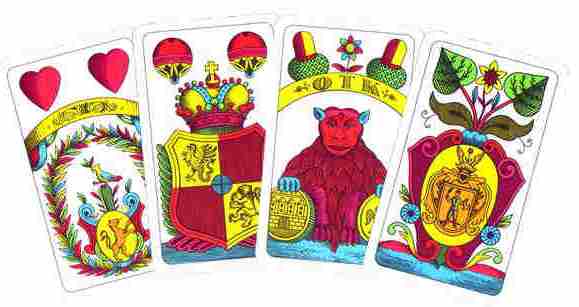 